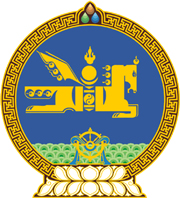 МОНГОЛ  УЛСЫН  ХУУЛЬ2017 оны 12 сарын 07 өдөр				                       Төрийн ордон, Улаанбаатар хот      АВТОТЭЭВРИЙН ТУХАЙ ХУУЛЬД    ӨӨРЧЛӨЛТ ОРУУЛАХ ТУХАЙ1 дүгээр зүйл.Автотээврийн тухай хуулийн 7 дугаар зүйлийн 7.3 дахь хэсгийг доор дурдсанаар өөрчлөн найруулсугай:“7.3.Аймаг, нийслэлийн тээврийн албаны даргыг авто зам, тээврийн болон эдийн засгийн салбарын мэргэжилтэй иргэдээс Төрийн албаны тухай хуулийн 25, 26, 27 дугаар зүйлд заасны дагуу сонгон шалгаруулж томилно.”2 дугаар зүйл.Энэ хуулийг Төрийн албаны тухай /Шинэчилсэн найруулга/ хууль хүчин төгөлдөр болсон өдрөөс эхлэн дагаж мөрдөнө.	МОНГОЛ УЛСЫН 	ИХ ХУРЛЫН ДАРГА 					          М.ЭНХБОЛД